目    录前   言	1一、本科教育基本情况	2（一）人才培养目标及服务面向	2    （二）专业设置与学科支撑	2（三）在校学生情况	5（四）生源质量情况	6二、师资与教学条件	6（一）师资队伍数量及结构	6（二）教授承担本科课程情况	8（三）教学经费投入	8（四）教学用房及仪器设备	8（五）图书信息资源与利用	8三、教学建设与改革	9（一）专业建设与改革	9（二）课程建设与改革	11（三）教材建设与选用	13（四）强化毕业设计（论文）过程管理	14（五）创新创业教育	14（六）教育国际化	15四、专业培养能力	15（一）专业培养目标	15（二）专业人才培养方案特点	16（三）完善“大实践”教学体系	16（四）学风建设	17（五）扩大学生自主选择权	17五、质量保障体系	18（一）落实人才培养中心地位	18（二）强化教学过程质量监控	18（三）促进教师教学能力发展	21（四）建立健全教学激励机制	22（五）推进专业认证	22六、学生学习效果	22（一）在校生培养情况	22（二）毕业生基本情况	23（三）毕业生对母校的满意度	24（四）用人单位对毕业生的评价	25七、特色发展	25（一）推进中华优秀传统文化进校园，构建文化引领育人的思政大格局	25（二）深化君子文化建设，激发文化思政教育活力	26八、问题与对策	26（一）创新创业教育有待于进一步加强	26（二）产教融合深度有待于进一步优化	26（三）实践教学质量有待于进一步提升	26湖州师范学院2020-2021学年本科教学质量报告前  言湖州师范学院是一所综合性的全日制普通本科高等学校。学校办学历史可追溯至1916年的钱塘道第三联合县立师范讲习所，1958年开始高等教育，1999年经国家教育部批准，原湖州师范专科学校、湖州师范学校和湖州教师进修学院合并成立湖州师范学院，2000年原湖州卫生学校并入湖州师范学院。2005年、2017年分别通过教育部本科教学工作水平评估和审核评估。2012年开始独立招收硕士研究生。学校是硕士学位授予单位，全国“文明单位”、全国学雷锋活动示范点、全国助残先进集体，国家第一批“卓越医生”和“卓越农林人才”教育培养计划项目试点高校、浙江省应用型建设试点示范学校、浙江省课堂教学创新校。学校设有13个二级学院、6所附属医院、2个临床医学院、7所附属学校。有教育学、水产、数学、计算机科学与技术4个一级学科硕士点和教育硕士、电子信息硕士、护理硕士、艺术硕士、国际商务硕士、体育硕士、新闻传播硕士、机械硕士、能源动力硕士、生物与医药硕士、临床医学硕士、旅游管理硕士12个专业学位硕士点。获国家高等教育教学成果奖4项，省高等教育教学成果一等奖5项、二等奖14项；主持获教育部人文社科优秀成果奖2项，主持获省自然科学奖一等奖、省科学技术进步奖一等奖、省哲学社会科学优秀成果一等奖共４项，其他省部级科研成果奖54项。拥有1个国家地方联合工程实验室，1个国际联合实验室，1个“一带一路”联合共建实验室，6个省重点（工程）实验室，2个省“2011协同创新中心”分中心，1个省级重大科技创新服务平台，1个省工程技术研究中心，1个省级院士专家工作站，1个中国水产科学研究院重点实验室，1个省级重点科研创新团队，1个国家级学会科学传播团队；1项教育部新农科研究与改革实践项目，1项教育部新工科研究与实践项目。现有外国国家科学院院士1人、共享院士5人，长江学者、国家“万人计划”专家、国家教学名师等国家级领军人才9人，省“万人计划”专家、中科院“百人计划”人才、省“钱江学者”特聘教授、省“151”重点资助人才等省级领军人才58人。全国优秀教师4人，全国优秀科技工作者1人，全国百名“两课”优秀教师1人，现代农业产业技术体系岗位科学家（农业部）3人，中国科协首席科学传播专家1人，省高校领军人才20人，省高校中青年学科带头人27人，省（高校）教学名师、教坛新秀、优秀教师18人，省十佳优秀科技工作者1人，南丁格尔奖获得者1人。在软科2021中国最好大学600强中位居第262位，在校友会大学排行榜位列全国第263位。学校全面贯彻党的教育方针，紧紧围绕立德树人根本任务，践行“明体达用”校训的时代价值，弘扬“艰苦奋斗、自强不息、包容求新、博雅笃行”的师院精神，秉持“学生为本、学者为重、学术为要、学科为基”的办学理念，着力推动学校内涵发展、特色发展、协同发展、和谐发展。学校正按照2006年习近平总书记在浙江工作期间来校视察时的重要指示，朝着建成“在国内有一定影响、一定水平、一定地位的湖州师范大学”的目标迈进。一、本科教育基本情况（一）人才培养目标及服务面向培养目标：全面贯彻党和国家的教育方针，秉承教师教育办学传统，强化“因地制宜、体现特色、服务地方”办学方针，充分发挥综合性高校学科优势，深化“校地共育”人才培养模式改革，培养具有“明体达用”文化特质、当代“君子”人格气质、扎实专业基础和优良创新品质的高素质应用型人才。服务面向：以加强内涵建设和提高办学质量为核心，坚持“优良师范传统、鲜明应用特色”建设思路，立足湖州、面向浙江、辐射全国，全面推进各领域的改革发展，凝练优势，彰显特色，增强实力。（二）专业设置与学科支撑学校共有53个本科专业，涵盖经济学、法学、教育学、文学、历史学、理学、工学、农学、医学、管理学、艺术学11大学科门类。拥有2个国家特色专业，2个国家级一流本科专业建设点，1个教育部专业综合改革试点项目，2个教育部“卓越计划”项目，1个国家级新工科项目、1个国家级新农科项目，10个省一流本科专业建设点，5个省优势专业，6个省（新兴）特色专业，9个省级重点专业，6个市级重点专业。表1  专业与学科、平台支撑    续表1：    续表2：续表3：（三）在校学生情况2020-2021学年，全日制在校生数11371人，其中普通本科生9637人、专科生417人、硕士研究生813人、普通预科生15人、留学生498人，另有非全日制硕士研究生29人，成人业余本科生1233人、成人业余专科生473人，成人函授本科生1193人、成人函授专科生1906人，共折合学生数12746人，普通本科生占全日制在校生人数的比例为84.75%。中外合作办学项目1项（与美国北科罗拉多大学合作举办学前教育专业本科教育项目），2017级在籍学生63人，2018级在籍学生66人，2019级在籍学生60人，2020级在籍学生59人。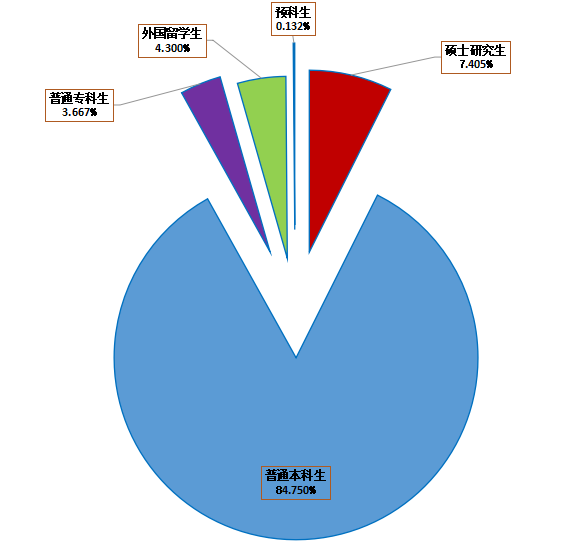 图1  全日制在校生情况(四）生源质量情况2020年，学校面向全国29个省（市、区）计划招收本科生2499人，其中普通本科计划2375人，专升本计划111人，第二学士计划13人。实际报到2458人，报到率为98.36%。本科招生专业共有47个，涉及经济学、法学、教育学、文学、历史、理学、工学、医学、管理学和艺术学等10个学科门类。从录取结果看，学校生源充足，生源质量明显提升：省内普通类一段分数线594，录取率为48.41%，共有11个专业在一段完成录取，一段人数、一段率、一段完成专业数均创历史新高，小学教育（师范）投档分更是高达611分。省内本科计划均在二段线上完成录取；省外新增甘肃、四川、青海一批招生，一批生源省份达6个。二、师资与教学条件（一）师资队伍数量及结构1. 教职工数量2020-2021学年，学校共有教职工1291人，其中专任教师883人，外聘教师74人，生师比14.43:1。2. 专任教师结构情况2020-2021学年，专任教师中具有硕士及以上学位798人，占专任教师总数的90.37%；其中具有博士学位515人，占专任教师总数58.32%；副高及以上职称439人，占专任教师总数的49.72%。学校3个月以上出国（境）访学经历的教师224名，占专任教师数总数的25.37%，教师国际化水平进一步提高。图 2专任教师学位结构图 3 专任教师职称结构图 4 专任教师年龄结构3. 杰出人才队伍情况我校现有外国国家科学院院士1人、共享院士5人、“长江学者”讲座教授1人；国家教学名师、国家“万人计划”等国家级人才8人；部级岗位科学家3人；省“万人计划”等省级人才14人；省特聘教授（钱江学者）3人；省有突出贡献中青年专家5人；国务院政府特殊津贴11人；全国优秀科技工作者1人；全国百名“两课”优秀教师1人；中科院“百人计划”专家1人；省“151”人才工程重点资助培养人员2人，第一、二层次人选16人，其它省百千万人才工程百千层次人才5人；省宣传思想文化系统“五个一批”优秀人才3人；浙江省优秀科技工作者1人；省高校中青年学科带头人28人；省（高校）优秀教师9人；省高等学校教学名师4人；省高等学校教坛新秀4人；首批“浙江省高校领军人才培养计划”入选者15人；湖州市“1112人才工程”学术技术带头人培养人员54人；南太湖优秀文化人才12人；“南太湖特支计划”入选者37人。（二）教授承担本科课程情况学校认真贯彻落实《教育部关于加快建设高水平本科教育 全面提高人才培养能力的意见》《浙江省教育厅关于加快建设高水平本科教育的实施意见》等文件精神，明确教授承担本科教学任务，鼓励教授、副教授为本科生开设通识教育核心课、新生研讨课等，学校《关于专业技术职务评聘工作实施意见》《教师教学工作规范》等文件也对教授讲授本专科课程与课时量有明确规定。2020-2021学年，全校开设课程门数2244门，开设课程总门次4889门次，教授授课345门次，占总课程门次比例7.06%，教授为本科生授课比例为98.26%。（三）教学经费投入学校确保教学经费投入，优化经费支出结构。2020年学校教学日常运行支出3412.27万元，生均2677元；学校年度教学改革与建设专项经费3164.28万元，其中教学改革支出679.87万元，投入5105万元用于实验室建设，本科实验经费投入502.89万，实习经费投入335.44万元。教学经费投入逐年增长，有效改善了教学条件，促进了教学改革和建设，保证了教学质量的稳步提升。（四）教学用房及仪器设备学校现有教室63289.19平方米（共享面积19430.96平方米），图书馆54810.29平方米（共享面积26954.38平方米），实验室、实习场所163707.506平方米（共享面积25864.72平方米），体育馆12559.89平方米(含共享面积6268平方米)，行政办公用房32997.244平方米（含共享面积12429.33）。全校教学行政用房总面积348756.54平方米（含共享面积96213.17平方米)，生均教学行政用房面积30.67平方米，生均实验室面积14.40平方米。2020-2021学年，全校单价1000元以上的仪器设备台件数达到28417台（套），总金额32776.09万元。当年新增教学、科研仪器设备资产值5895.39万元，新增教学、科研仪器设备占比21.93%，生均教学科研仪器设备值27828元。（五）图书信息资源与利用学校图书馆现有馆舍2座：沈左尧图书馆和东校区图书馆。截至2021年9月，学校图书馆馆藏纸本图书146.22万册，生均114.72册，电子期刊171.58万种，全学年新增本图书5.43万册。其中，拥有古籍文献、民国文献、世界英语与东方英语语言文学文献及港台作家文学书库等多个特色馆藏，馆藏珍贵文献有《吴兴丛书》《百纳本二十四史》《申报》（影印本，1872-1949）、明刊本《会稽三赋》（已列入国家古籍保护名录）等古籍善本，有外文纸本图书5.07万册，古籍1.9万册。订购有中国知网、万方数字化期刊与博硕论文、Springer-Link、PQDT、EBSCOhost、Web of Science SCIE、ScienceDirect等中外文数据库47个，并自建有《湖州历史人物研究数据库》《湖州师院图书馆古籍电子库》等数据库6个。全年接待读者18.64万人次，借阅图书2.95万本次，电子资源下载量129.74万次。图书馆按照理念领先、技术先进、资源整合、服务创新的思路，着力构建“四为一体”的服务型图书馆。（1）全年出具学科发展潜力值报告、临床医学学科发展分析数据报告、高被引和热点论文数据报告、ESI被引频次数据报告等20余篇，为学校数学、临床医学两个学科进入ESI全球前1%贡献了重要力量。（2）开展传承湖州非物质文化遗产的“左尧微言堂”文化品牌系列活动，推出“左尧约读”推广活动，参与学生众多，内容丰富，形式多样，精彩纷呈。（3）推动图书纸电一体化建设，构建虚拟与现实相融合的图书馆文献保障体系，实现了纸本图书与电子图书的无缝对接。（4）研发并推广智慧书库管理系统建设，100余万册图书纳入智慧化管理。通过技术创新，完善圕圕学术文献服务平台功能，进一步加大文献共享获取力度，在疫情期间传递电子教材等资源，提升线上服务能力。（5）创新图书馆信息化管理体系，优化座位管理预约系统、自动寄存包系统、门禁刷脸认证系统，有效支撑图书馆业务管理。（6）践行人性化空间服务理念，对信息共享空间、学习空间、研修空间、休闲阅读空间、咖啡吧等进行优化调整，把更多的教学和科研活动直接引入馆内，也为读者打造更舒适的学习环境。三、教学建设与改革（一）专业建设与改革1. 优化专业结构学校根据办学定位，对接浙江省、湖州市等区域经济社会发展需要，按照“做优师范、做大工学、做强农医、做精数理、做特人文、做活经管”的建设思路，着力推进教师教育、现代农业、医学和健康、新能源和新材料、先进装备制造业、电子和信息技术、现代服务业、文化创意与传播八大专业群建设，积极发展适应现代产业体系需求的新兴学科专业和特色专业，以专业内涵建设引领人才培养质量提升。围绕先进装备制造、电子和信息技术等产业，成立了绿色装备学院、AI学院等六大产教融合学院，形成了与地方经济社会发展良性互动的专业发展格局。修订专业建设与管理办法，健全专业准入、预警和退出机制，有序推进专业动态调整，逐步优化专业结构，将学校招生专业数量稳定在46个左右。2020-2021学年撤销市场营销专业，2021年申请增设财务管理和新闻学第二学士学位专业。2. 提升专业建设水平一是开展一流专业建设工作。学校根据教育部一流专业建设“双万计划”要求，全面落实“以本为本”“四个回归”理念，切实巩固人才培养中心地位和本科教学基础地位，依托一流学科和优势特色专业，推动学科专业一体化协同发展，深化专业综合改革，提升专业建设水平。2021年获批数学与应用数学、计算机科学与技术2个国家级一流本科专业建设点，思想政治教育、国际经济与贸易2个省级一流本科专业建设点，立项7个校一流本科专业培育项目。二是积极推进“四新”建设。立足地方师范院校新工科人才培养实际，基于“求同存异”原则，从多主体出发，重视差异需求、聚焦共同追求，围绕培养方案重构、教育生态打造、体制机制创新，构建既适应地方师范院校工科人才培养、又符合地方需求的协同育人体系，打造“教育链、人才链、知识链、产业链”四链融合的创新实践平台。2020年10月，《差异需求、共同追求、多主体协同——地方师范院校新工科人才培养模式探索与实践》获批为教育部新工科综合改革类协同育人项目。此外，依托“两山”理念发源地的独特优势，推进国家“卓越农林人才”培养计划。2020年9月，《新农科背景下“绿色渔业”复合型人才培养模式创新实践》获批教育部新农科研究与改革实践项目。三是以专业认证为引领持续提升专业建设质量。学校大力推进师范专业认证、医学专业认证工作，推动各专业基于“学生中心、产出导向、持续改进”的认证理念开展专业建设，不断提升人才培养质量。目前，我校已有小学教育、数学与应用数学、学前教育、汉语言文学、思想政治教育、物理学、临床医学7专业通过教育部专业认证，有效期均为6年。表2  国家级教学建设项目（二）课程建设与改革1. 本科教学课程开设情况 2020-2021学年，开设课程门数2244门，开设课程总门次4889门次，开设选修课门数1044门, 开设选修课门次1711门次。学校对于招生规模比较大的专业，基础课采用大班教学，规模一般为90人；专业课采用分班教学，规模一般为40人。表3  2020-2021学年本科教学情况一览表2. “习近平总书记关于教育的重要论述研究”课程开设情况学校把习近平总书记关于教育的重要论述作为校院两级党委理论学习中心组学习和教职工学习的重要内容，为全校二级党组织和每位思政教师发放《习近平总书记教育重要论述讲义》。通过集中宣讲、专题讲座、集中研讨等多种方式，组织全校师生认真学习、使用《讲义》，深刻领会习近平总书记关于教育的重要论述的核心要义，把握精神实质。校领导大力支持、全力参与、率先垂范。2020年12月，校党委书记金佩华在主题为“领悟抗疫精神 用爱书写人生”2020级新生始业教育报告会上，带领师生一同观看习近平总书记在浙江工作期间来校视察时的珍贵影像，重温总书记当年对我校“明体达用”校训的解读，以及“坚持‘因地制宜、体现特色、服务地方’的办学要求”、培养“六有”人才、“把湖州师范学院建设成在国内有一定影响、一定水平、一定地位的湖州师范大学”的嘱托。教务处下发《关于学习习近平总书记关于教育的重要论述的教学安排》，在通识必修课程中开设“习近平总书记关于教育的重要论述”学习专题，修订人才培养方案，推进人才培养改革落地落实。马克思主义学院以思想政治理论课各教研室为单位，依托“吴凡明教授工作室”“尹怀斌工作室”2个省高校思想政治理论课名师工作室，以及市级“张建庆名师工作室”，对如何将习近平总书记教育重要论述融入思想政治理论课开展集体研讨并制定融入方案。2021年6月，举办“湖州市大中小学思政课一体化建设课程与教学研讨会”，研究大中小学思政教育教学规律，增强立德树人教育使命感,深入学习贯彻习近平总书记关于教育的重要论述。并在《形势与政策》《教育学基础》《教师入职指南》等课程中，开设“习近平总书记教育重要论述讲义”专题内容。2021年4-5月，《师范类专业认证背景下思政元素融入教师教育课程教学的探索与实践》获浙江省高校课程思政教学项目，《小学生品德发展与道德教育》入选浙江省高校课程思政教学案例。此外，学校充分发掘各类课程和教学方式中蕴含的思想政治教育资源，加大课程思政专项建设力度，把课程思政建设作为落实立德树人根本任务的重要举措。2020-2021学年，获批省级课程思政示范基层教学组织1个，省级课程思政示范课程6门，省级课程思政教学研究项目6个，遴选校级思政示范课程20门。3. 一流课程与在线课程建设出台《本科课程建设与管理办法（试行）》，以“明体达用”高素质应用型人才培养为目标，聚焦新工科、新医科、新农科和新文科，遵循学科、专业课程一体化建设思路，坚持“规划引领、分层建设，质量为要、持续改进，开放共享、强化特色”的建设原则，着力打造具有高阶性、创新性和挑战度的线下、线上、线上线下混合、虚拟仿真和社会实践“金课”，构建具有学校特色的一流本科课程体系。2020年，“毛泽东思想与中国特色社会主义理论体系概论——基于“两山”理念研学基地的实践教学”获批为国家级一流课程，另获省级一流本科课程建设项目45项，省级“互联网+教学”优秀案例特等奖2项、一等奖4项、二等奖4项。学校先后引进超星尔雅、泛雅课程平台，为教师开展翻转课堂、进行混合式教学提供资源保障。截至2021年9月，引进超星尔雅、智慧树等网络课程近500门，在泛雅网络课程平台自建课程资源300余门。此外，依托浙江省高等学校在线开放课程共享平台，开展优质课程资源共建共享。2020年度，有60余门课程在省级平台上建成并投入教学应用，近30门课程加入浙江省共享课程清单，实现跨校选课。疫情防控时期，继续遵循“以人为本、整体部署分步推进、宏观把控分类施策”三项原则，贯彻落实“一院一案、一课一策”方针，根据疫情管控与专业特色要求，发布《2020-2021学年第一学期开学本科课堂教学工作安排》《关于2020-2021学年第二学期学生返校后教学执行方案》等一系列通知，有序开展线上线下混合教学。实际开出或引进的各种线上课程320门，占总开课门数的14.26%；共有1239位教师使用腾讯、超星、钉钉等教学平台进行线上授课，1万余名师生零疑似、零感染，学生线上学习人数累计294655人次，有效保障教学平稳运行。（三）教材建设与选用教材是学校教学的基本依据，是解决培养什么人、怎样培养人、为谁培养人这一根本问题的重要载体，是党的教育方针落实和教育目标实现的坚强保障。2020-2021学年，获批省级“十三五”新形态教材4部，立项校级重点教材建设项目8项。截至2021年9月，学校共有国家级规划教材1部、省级重点建设教材15部、省级新形态建设教材11部、省级优秀教材4部、校级重点建设教材项目60项。表4  2020-2021学年本科教材建设项目一览表教材选用实行校、院两级审核制，主要从教材的意识形态及学术质量两方面进行审核。教材选用坚持正确的政治方向，杜绝有不当意识形态问题的教材进入课堂。思想政治理论课和哲学社会科学有关课程统一使用马克思主义理论研究和建设工程重点教材，其它课程优先使用国家级和省级的规划教材、精品（优秀）教材、教育部教学指导委员会推荐的教材。（四）强化毕业设计（论文）过程管理根据学校《本科生毕业设计（论文）工作条例》，切实推进毕业设计（论文）过程化管理，组织毕业论文自查和督查，提高本科生毕业设计（论文）的整体质量。积极推进从实验、实习、工程实践、学科竞赛、创新创业项目和社会调查等实践中选题，提升应用型人才培养质量。全面使用知网“大学生论文抄袭检测系统”，对2021届毕业生2200篇毕业设计（论文）进行了检测，合格率100%。除要求二级学院自查外，学校督导每年9月对毕业设计（论文）从选题、写作规范、文献参考、设计（论文）质量、论文评语、签字、表格等进行抽查，促进毕业设计（论文）的规范管理，提高毕业设计（论文）质量。本学年2200篇毕业设计（论文）中，优秀66篇、良好775篇。（五）创新创业教育学校重点推进创新创业教育和专业教育的深度交叉融合、“多元协同”的外部合作网络建设和“内外兼容”的教师队伍建设，着力构建项目、竞赛、培育、孵化多元的创新创业教育生态。1. 加强创业学院建设设置安定书院/创新创业学院，设立创新创业专项经费，统筹全校创新创业工作。建成面积约2万平方米的湖州市大学生创新创业中心，已发布项目入驻预报名通知，共收到59个项目申报。2. 强化创新创业教育建立创新创业基层教学组织——创新创业教研室，挂靠经济管理学院，负责全校创新创业类课程的教学与管理工作。一是开设2学分的创新创业基础必修课，建设推广创新创业类教育课程30门，引进超星创新创业尔雅课程7门。2020-2021学年共审核通过课外创新创业学分11222人次，认定学分总计14539.3学分。二是加强大学生创新创业培训，学校获评“浙江省首批省级创业培训示范基地”，并与湖州市人力资源和社会保障局合作在我校建立SYB培训基地，每年开办SYB创业培训班24期，培训学员1200余人。3. 加强创新创业项目建设2018年以来共举办三届“富尔顿杯”大学生创新创业大赛，遴选优秀创新创业项目，促进项目落地。2020-2021学年，获国家级大学生创新创业训练计划项目60项，校院两级学生科研项目600余项，参与学生5000余人。积极推动“互联网+”大学生创新创业大赛，本学年共收到参赛作品357项，获省赛铜奖3项。4. 促进政产学研用融合依托优势学科专业平台，探索打通“两山”转化通道的“湖师模式”。大力实施校地融合工程，着力提升科技服务对区域经济社会发展的应答能力，创建“一县区一品牌”，包括与安吉县共建“两山”理念研究院，与吴兴区、南浔区协同推进“世界丝绸之源”品牌与内涵建设，与南太湖新区共建研究院，在长兴县建好天能学院，在德清县加强地理信息产业方面合作等。整合和挖掘蚕丝绸文化资源，2020年10月，蚕丝绸文化基地获评教育部“2020年全国普通高校中华优秀传统文化传承基地”。同时，积极打造10大校外基地，加强技术转移中心和协同创新中心建设，推动科技成果转化落地。（六）教育国际化1. 中外合作办学项目稳定开展健全中外合作办学教学质量评价体系，探索“以我为主、双向流动、突出特色、合作共赢”的办学模式，对教学条件、教学管理、教学成效等方面进行评估。引进外方优秀师资与课程，提升课程质量。创新教学模式，承续优秀的“君子之风”传统文化，培养政治思想素质好、知识结构完善，掌握现代学前教育理念，具有国际视野、具备较强实践反思能力和创新精神，展现当代“儒师”风范的 “四有”好教师与管理者。2020年，我校与美国北科罗拉多大学合作办学项目（学前教育专业）招收新生59人，该项目在校生共计248人。2. 国际学生教育稳步推进学校共有498名来自俄罗斯、乌克兰、哈萨克斯坦、乌兹别克斯坦、泰国、孟加拉国、埃塞俄比亚、加纳、赞比亚、津巴布韦等42个国家的国际学生，学历生比例超过90%。其中国际研究生共有207名，分别来自乌克兰、乌兹别克斯坦、蒙古、孟加拉国、加纳、尼日利亚等28个国家，在学校攻读教育硕士、水产硕士、工程硕士、护理硕士及艺术硕士。3. 学生外派出国（境)工作攻坚克难积极打造“远航”计划，精心设计新一轮学生海外交流项目，并建立资助激励机制，积极推进学校外派出国（境）交流交换学习项目。学校已先后与全球20多个国家、60多所高校签订校际合作协议，确立了教师互派、学生互换、学分互认等合作关系，推出了30多个学生海外交流项目，实现了学生外派交换项目专业的全覆盖。2020-2021学年，受新冠肺炎疫情的影响，学校有2名学生赴国（境）外交流学习。同时，与多所海外合作院校共同推出面向我校师生的线上国际交流学习项目，逾700名师生参与并受益。四、专业培养能力学校坚持“以生为本”的教育理念，发展学生“人文底蕴、科学精神、学会学习、学会合作、责任担当、实践创新”六大核心素养，形成由教育理念、培养目标与核心素养组成的本科人才培养目标体系。（一）专业培养目标以立德树人为根本任务，坚持“优良师范传统，鲜明应用特色”的建设思路，培养“明体达用”高素质应用型人才。学校将专业分成三大类，分类建设，构建专业培养目标体系，各大类培养目标定位如下：第一类，教师教育类专业。立足深厚的师范底蕴和现有办学基础，以师范专业认证为抓手，促进教师教育内涵发展，推进师范生协同培养。培养思想道德高尚、学科专业知识扎实、师范生技能熟练，熟悉和热爱基础教育与职业教育，拥有多学科背景和较强综合素质的“明体达用”高素质专业师资。第二类，理工农医类专业。以校地共育为主线，构建政府、行业企业和学校协同育人机制，以“新工科”“新农科”和“新医科”建设为目标，培养学生的敬业爱岗意识、知识应用能力、实践动手能力和创新创业能力，能够主动适应新时代区域经济社会和行业发展需求、德智体美全面发展的“明体达用”高素质技术型人才。第三类，文经管艺类专业。根据区域经济社会发展对文经管艺类人才培养的要求，以“新文科”等建设为目标，努力实现专业人才培养与新时代社会需求的接轨。培养掌握较为深厚的学科基础理论和专业知识，在知识结构、专业能力、人文素养方面具有较强的就业竞争力，具有知识融合、学科交叉的 “明体达用”高素质复合型人才。（二）专业人才培养方案特点1. 一条主线三项改革协同创新人才培养以习近平新时代中国特色社会主义思想为指导，深入学习贯彻全国教育大会、新时代全国高等学校本科教育工作会议精神，贯彻落实《教育部关于加快建设高水平本科教育 全面提高人才培养能力的意见》《浙江省教育厅关于加快建设高水平本科教育的实施意见》和“六卓越一拔尖”计划2.0等文件精神，坚持立德树人根本任务，以创建“湖州师范大学”为契机，紧紧抓住学科建设主线，持续推进人才培养模式、人事制度、科研与服务地方管理制度改革，对标先进、拉高标杆，推动各项事业加快发展、内涵发展、赶超发展。2. 根据认证理念修订完善专业人才培养方案以专业认证为抓手，落实教育部《普通高等学校本科专业类教学质量国家标准》，贯彻“学生中心、产出导向、持续改进”理念，完善专业人才培养方案。根据新时代国家、省、市对人才的实际需求，按照四年一版本、每年有微调的频率调整人才培养方案，构建“通识课程+大类基础课程+专业主干课程+专业方向选修课程”的课程体系。落实“课程思政”，将君子之风与人格培养列入人才培养方案中，构建符合当代“君子之风”培育目标的课程体系，规定国学经典类课程须修满2个学分。积极整合、开拓创新创业类教育课程，优化实践教学课程体系，强化学生实践能力的培养，明确创新创业公共必修课须修满2个学分，其中1个理论学分，1个实践学分。各专业人才培养方案的制定与修正均邀请专家、行业代表、用人单位、学生代表等利益相关方参与，经充分调研论证后实行。（三）完善“大实践”教学体系学校立足高素质应用型人才的培养目标，统筹校内外实践教学资源，秉持校内与校外、课内与课外、实验与科研、第一课堂与第二课堂相结合的“大实践”教学理念，以着力培养学生基础实践能力、专业实践能力、创新创业实践能力和社会适应能力为导向，构建由实验教学、毕业设计（论文）、专业实习实训、科研训练、学科竞赛和社会实践六个模块组成的四年一贯的大实践教学体系。学校现有国家级大学生校外实践教育基地１个、省级实践教育基地4个，建有产教融合学院6个、省产教融合示范基地1个、省级示范性教师发展学校9个。截至目前，拥有省产教融合工程项目1项、省产学合作协同育人项目12项，立项教育部高等教育司产学合作协同育人项目115项、国家级大学生创新创业训练计划项目250项，获批教育部新工科研究与实践项目1项、新农科研究与改革实践项目1项。（四）学风建设1. 完善学生学业支持体系完善第一、第二、第三课堂协同育人机制，构建全员、全过程、全方位育人学生学业支持体系。强化教师的主导功能，以教风领学风，强师德铸师魂练师能，严抓第一课堂的教学规范，充分发挥任课教师第一责任人的作用。加强课堂管理和教学模式改革，实施导师制，拓展第一课堂的育人空间。强化学生的主体功能，以榜样带学风。充分发挥基层学生党、团、学组织的自治功能，营造良好的第二课堂学习氛围，力推大学生科研、学科竞赛、考级、考证、考研、创新、创业等活动。2021届本科毕业生考取硕士研究生343名，考研录取率为15.12%。强化教育管理部门的组织功能，以管理塑学风。做好教与学的融合，协同研究制定促进学风建设的长效机制和制度。认真做好教学督导、领导听课、实习实践、学籍预警、考风考纪、家校联系等工作，建立健全学生第三课堂锻炼的机制，同时充分发挥辅导员和班主任队伍的作用。2. 完善学生发展激励体系全面实施学生综合素质评价，不断完善“奖、贷、助、补、勤、减”等机制，创造条件为学生提供人生出彩的机会。2020-2021学年，学校评选各类奖学金2830人，其中国家奖学金17人，国家励志奖学金301人，浙江省政府奖学金249人，学校校长奖学金、特等奖学金、一二三等奖学金2007人，各类社会奖学金256人。评选出2021届省级优秀毕业生103名，校级优秀毕业生397名。发放资助金634.21万元，其中国家助学金383.36万元，各类社会爱心助学资金69.15万元，特殊困难补助52.33万元，为2090人次发放勤工助学报酬65万元。就学地国家助学贷款提供资金4万元；生源地助学贷款提供资金661.44万元。全校1216名家庭经济困难学生100%得到资助。（五）扩大学生自主选择权认真贯彻落实《关于浙江省普通高校学生转专业的指导意见》，出台《本科生转专业实施办法（试行）》，实施专业分流制度，加大转专业力度，推进双学位辅修等项目，扩大学生自主选择权，提供多元化成才空间。2020-2021学年，学校对688名大类招生的学生进行专业分流，将6大类的学生分流至其相应的17个专业学习，194人转专业成功，成功率达报名转专业学生总数的67.36%。五、质量保障体系（一）落实人才培养中心地位1. 坚持“以本为本”、践行“四个回归”深入贯彻落实习近平新时代中国特色社会主义思想，认真学习习近平总书记关于教育的重要论述，全面落实国家及省市教育工作部署，加强顶层设计，形成认识到位、措施得力、保障厚实、地位巩固的本科教学工作格局。2021年1月，学校第四次党代会提出“3918”战略体系，把打造10大重点学科、10大优势专业、实施本科回归工程、学科造峰工程、师资育引工程等作为重要战略举措，纳入学校发展蓝图。坚持立德树人，强化“学生中心、产出导向、持续改进”理念，对标新文科、新工科、新医科、新农科建设要求，加强质量文化建设，不断提升人才培养质量。2. 学校党委行政高度重视教学工作切实履行党政主要领导是教学工作第一责任人职责，重点关注学校生源质量提升、课堂教学创新、“金专”“金课”“金奖”培育、专业认证、制度建设与完善等工作，定期开展育人创新工作的调查与研究。2020-2021学年，校领导班子深入教学一线听课56节、分赴21个县区检查和指导实习工作，交流“校地共育”人才培养模式改革，校党委会、校长办公会讨论与教育教学工作紧密相关的议题达32个。实施 “七个一”联系制度，即每位校领导分别联系一个学院、一个寝室、一名教授、一名青年教师、一个基层党支部、一名党外人士、一名老同志。校党委书记、校长带头为新教工做入职教育报告、给新生上始业教育课。通过“书记校长话成才”“我与校长有个约会”等活动，帮助新教师和学生成长成才。（二）强化教学过程质量监控1. 持续推进质量保障体系建设秉承“学生中心、产出导向、持续改进”专业认证理念，积极推进“OBE理念视野下本科生人才培养系统工程”建设，厘清“为什么要做人才培养，如何做好人才培养，如何保障人才培养质量，如何理顺学科、专业、课程间的关系，如何做好课程思政，如何打造金课，如何提升教师教学能力，如何激励教师教书育人，如何做好条件保障”等人才培养核心问题，促进学校本科人才培养系统化、完备化，为区域经济社会发展提供强有力的人才保障。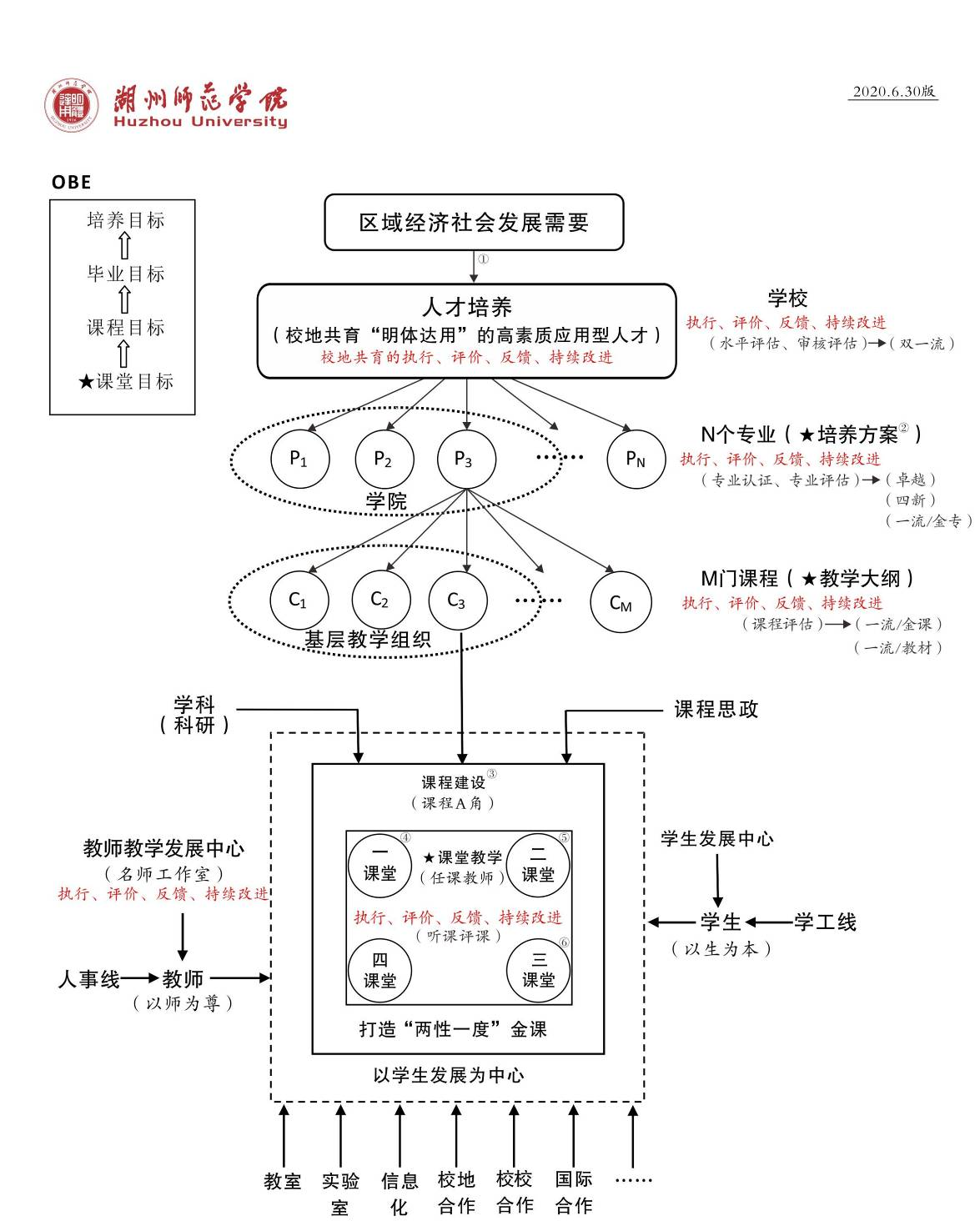 图5  OBE理念视野下本科生人才培养系统工程示意简图2. 设置管评分离的评估机构为实现教学质量保障工作的系统化、科学化和常态化，2020年11月，学校将评估职能从教务处独立出来，成立管评分离的、独立的教学监控与评估机构——教育评估中心，承担起组织全校教育教学质量评估与监控的行政职能，从机制层面强化教学质量监控体系建设。3. 日常教学管理与质量监控严格日常教学管理。一是推进校园教学管理信息化建设。依据《智慧校园建设三年规划(2018-2020)》，大力推动教学服务事项办理“最多跑一次”，实现教学管理高效率、高水平、高质量发展。利用正方授课计划管理系统，实现授课计划、教学进度、课堂教案、教学评价、教学管理的信息化。二是推动教学管理新系统改革。针对教务管理系统改革工程，全学年组织二级学院一线教学管理队伍交流座谈会4次，汇总教学日常管理工作需求与建议，积极与教务管理系统开发公司对接个性特色需求。三是建立评课制度。利用课堂“五重境界”对课堂教学开展有针对性、常态化的评价与检查，实现教师调课的在线审批、学生到课率和学生对课堂评价的实时反馈，杜绝“水课”，打造“金课”。四是强化基层教学组织建设。出台《基层教学组织管理办法》，更好发挥基层教学组织在立德树人、教师教学能力提升和课堂教学创新等人才培养环节中的重要作用。落实领导干部听课制度，强化督导督查职能。规定校领导、校中层每学期的听课次数，落实领导干部听课制度。2020-2021学年，领导干部听课累计1116节。继续实施校院两级督导制度，深入课堂教学、实验教学、毕业设计（论文）、实习实践、课程考核等教学环节，抽查试卷批阅情况。校教学督导委员会成员分成8个听课小组，深入13个二级学院教学课堂，本学年累计听课240节次，集中抽查教学秩序121次，线上看课763节次，编制《教学督导简讯》4期。持续开展各类考核和评价工作。一是学生评教。教务处每学期组织学生评教，评教结果作为教师教学效果评价的主要依据。二是按年度开展教师教学工作业绩考核，主要包括教学工作量、教学效果、教学建设与研究三部分。考核结果作为教师评奖、评优、岗聘、职称评定的重要依据。三是实施《参加教师系列高级专业技术职务评聘教师教学效果评价》，规定参加教师系列高级专业技术职务评聘的教师，学校组织专家对其所授课程的教学效果进行综合评价，得分在70分以上的教师方可参加高级职称评审。四是开展二级学院教学与实验室工作考核。通过对学院教学与实验室工作考核和评优，明确各学院教学工作目标，强化责任意识，促进学院重视本科教学工作，不断提高教育教学质量。五是教师自评。每学期授课结束后，教师根据期末考试（考查）成绩的统计分析，分析课程目标达成度情况，评价学生学习效果，提出教学持续改进的具体举措。多维度开展教学专项检查。一是开展学期初和学期末教学巡查、期中教学检查。期中教学检查采用学院自查、学校派工作组实地检查的方式，重点检查教师授课情况、课程思政情况、教学工作激励机制情况、教学工作的“四个一致”情况、毕业班毕业与学位预审情况、期中考试安排情况、实践教学情况、振兴本科教育等，检查结果纳入二级学院年度教学与实验室工作考核指标体系中。二是开展课程评估工作。根据《本科课程建设与管理办法（试行）》，制定学校课程质量评估参考标准，要求学院按照参考标准，以专业为单位制定符合专业特点的课程评估标准，作为后续开展各专业课程评估的依据。三是顶层设计《教学模式改革课程项目建设路线图》，分层培育试点课、示范建设课、示范课，加强示范课程建设，培育精品课程，为校教改项目、省教改项目提供研究范本，作为教学名师（新秀）的参考标准。四是根据《教育部关于印发<本科毕业论文（设计）抽检办法（试行）>的通知》精神与要求，做好2021届本科毕业论文抽检工作。4. 线上线下混合教学质量监控落实线上教学“十个一”工程。建好一个课程资源中心、完善一批线上教学空间、制定一套质量监控与评估标准、打造一批网络教学名师团队、做好一组线上教学培训计划、出台一个指导学生线上学习管理办法、制定一个线上教学工作管理办法、研究一套线上教学工作量计算办法、设立一批教研教改项目和组建一批网络基层教学组织等，整体推进我校“互联网+”教育教学水平。建立“学校-教学单位-基层教学组织” 三级线上教学质量监控体系，发挥校、院、学位点、系（教研室）线上教学工作小组作用，做好监督检查和精准服务。通过班级课程群、学院教学管理微信群（含教学副院长、系主任、教研室主任、专业负责人、教学秘书等）实时跟踪反馈教学情况，加强对线上授课情况的督查。同时，倡导对线上课程内容进行必要的回顾复习，以切实、有效地保障教学质量。5. 持续开展课堂教学质量专项行动做强浙江省首批“课堂教学创新校”品牌，持续开展“向课堂要质量”专项行动，继续推进各专业小班化教学、分层分类教学，进一步强化对各级各类课堂教学改革项目实施情况的监控与检查，切实把提高课堂教学效果的各项措施落到实处。大力推进智慧教室建设，持续推动课堂教学革命，推广混合式教学、翻转课堂等教学模式。完善学生学业评价和管理，强化以综合素质和能力培养为主的评价导向，健全形成性评价与终结性评价相结合的评价办法，加大形成性评价比重。（三）促进教师教学能力发展1. 开展全校专任教师培训工作教师教学发展中心针对学校不同类型教师设计多样化、专项性的培训方案。以问题为导向，开展各类研修活动。围绕2020-2021学年疫情防控带来的新变化、新要求，助力教师应对疫情大背景下的线上教学，教师教学发展中心组织开展“信息化教学能力提升”在线教学培训，通过问卷调查精准设计一组在线教学培训，尤其是“互联网+教学”能力提升的培训项目，包括教学设计、课程录制、课堂组织管理、学习检测、学业评价等。同时，邀请浙江工业大学、浙江理工大学、山东协和学院等专家来校做专题报告和主持工作坊，切实提高教师教育教学水平。2. 执行青年助讲培养制度严格执行学校《青年教师助讲培养制度实施办法》，选择教学经验丰富、治学态度严谨的老教师与新入职教师进行结对，开展为期一年的一对一的“师徒培养”。根据新教师发展需求，量身定制为期1年的教学技能培训方案，设置教学基本规范、师德师风、课堂教学方法、翻转课堂、教研教改等主题，通过专题报告、教学沙龙、教学观摩、微格教学、在线学习、公开课等多形式，帮助新教师尽快适应高校教师角色，站稳讲台。2020-2021学年青年教师助讲培养结对工作共确定培养对象62名，指导教师60名。3. 推进教师赴企事业单位挂职锻炼大力推进教师赴企事业单位挂职锻炼工作，提升教师专业应用与实践能力，加强“双师双能型”师资队伍建设，2020-2021学年，学校选派教师赴企事业单位挂职27人，其中全职挂职4人。从挂职单位性质看，中小学校17人，企业5人，政府部门1人，其他行业4人，实现了挂职合作的多元化。同时，推进教师服务团队建设，鼓励教师深入企业行业参与工程实践、技术开发，深化“双进双强”活动，培育横向科研项目新的增长点。（四）建立健全教学激励机制落实学校《教学工作奖励办法》，加大教学奖励，引导广大教师积极投身教学改革与教学建设工作。2020-2021学年，奖励教学成果奖19.8万元、奖励教材出版18.5万元、奖励专业建设25.75万。同时，对教学工作奖励办法进行修订，适度提高原文件中各奖项与项目的奖励额度，增加专业认证、专业建设项目、课程建设项目、教材建设项目、教学改革项目、教学类实验室建设项目等项目的奖励额度。（五）推进专业认证医学类专业认证。2019年6月，我校临床医学专业通过教育部临床医学专业认证。根据认证专家组的意见实施整改，2020年8月递交了我校临床医学专业认证进展报告。2020年3月，护理学专业向教育部护理学专业认证工作委员会递交了认证申请，2020年7月顺利通过申请，将于2021年11月接受认证专家组进校现场考查。师范类专业认证。2019-2020年，我校小学教育、数学与应用数学、学前教育、汉语言文学、思想政治教育、物理学6个师范专业已分批顺利通过教育部师范类专业第二级认证，并根据认证专家所提意见进行整改，继续加强专业建设。2020年12月，学校向浙江省评估院申请化学、体育教育2个师范专业参加教育部2021年师范类专业第二级认证，并做了大量前期准备工作。2021年6月，校领导带队实地督查2个待认证专业的准备工作，对自评报告撰写、支撑材料的准备等提出修改意见。2021年11月，教育部师范类专业第二级认证专家组将进校现场考查。谋划工程教育类与商科类专业认证。通过实地考察、调研学习、专家来校指导等途径，进一步明确工程教育类和商科类专业认证的基本内涵和基本条件，做好认证的具体规划和基本步骤，力争“十四五”期间，上述两类专业的认证能有所突破。六、学生学习效果（一）在校生培养情况1. 学生学习满意度全校学生按课程、班次对所有任课教师进行评价，两学期学生对教师课堂教学评价的优良率均达到95%以上。2. 学生体质测试情况2020-2021学年参与体质测试人数9388人，测试合格人数8756人，学生体质测试合格率为93.27%。其中，近一届毕业生参与体质测试人数1920人、测试合格人数1659人，合格率86.41%。3. 学生科研竞赛2020-2021学年，学生公开发表论文162篇，学生专利101项，参与面逐年扩大。同时，加强学科竞赛基地管理，加大学科竞赛支持力度，先后投入150多万保障学科竞赛的正常运行。2020-2021学年，学校共组织举办和参加各类大学生学科竞赛200多项，其中由省教育厅大学生科技竞赛委员会及教育部等主办的A类竞赛66项，行业协会主办的B类竞赛30项，校级竞赛100余项。共获奖500余项，其中国家级一等奖7项、二等奖20项、三等奖22项，省部级特等奖3项、一等奖74项、二等奖139项、三等奖178项。（二）毕业生基本情况1. 毕业生毕业及学位授予情况2021届本科生共2447人，其中2311人顺利毕业，毕业率94.44%；2282人获学士学位，学位授予率93.26%。表5  应届本科生毕业及学位授予情况2. 毕业生攻读研究生情况截至2021年8月底，学校2021届本科毕业生攻读硕士研究生343人，录取率达15.12%。被双一流高校及双一流学科高校录取人数分别为23人和87人，双一流占比32.07%。考取研究生的质量和层次呈逐年递增态势。3. 学生转专业情况学校贯彻落实《浙江省普通高校学生转专业的指导意见》，出台《湖州师范学院本科生转专业实施办法（试行）》，加大转专业力度。2021年有288名学生申请转专业，194人转专业成功，其中转出人数最多的专业为新闻学和制药工程，转入人数最多的专业是汉语言文学。4. 毕业生就业情况学校高度重视毕业生就业工作，2021年面对国内外经济增长减缓和新冠疫情对就业工作的多重叠加影响，在做好疫情防控的同时，迅速布局谋划，探索就业工作的新模式、新举措，打出推进就业组合拳，精准助力2021届毕业生尽快尽好就业。截至2021年8月底，我校2021届应届本科毕业生就业率为 95.92%，毕业生就业情况总体良好。从2021届本科毕业生就业去向看，进入教育单位、医疗卫生单位、其他事业单位以及考取公务员的占33.13%，国有企业、三资企业及其他企业占39.25%，出国及读研占15.12%。表6  2021届本科毕业生就业去向情况（三）毕业生对母校的满意度1. 毕业生对母校的满意度根据浙江省教育评估院发布的2019届（毕业一年后）和2017届（毕业三年后）高校毕业生职业发展状况及人才培养质量调查报告显示，我校2019届毕业生对母校总体满意度得分为89.79分，高于全省（87.35分）和本科院校（86.23分）的平均水平，在全省普通本科院校（不含独立学院）中排名第11位，较去年上升了18个位次。2017届毕业生（毕业三年后）对母校的总体满意度得分为90.10分，高于全省（89.12分）和本科院校（88.07分）的平均水平，在全省普通本科院校（不含独立学院）中排名第12位。      表7  2019届毕业生满意度与2018届毕业生满意度比较表8  2017届毕业生（三年后）与2016届毕业生满意度比较2. 专业相关度和离职率我校2019届毕业生毕业一年后就业专业相关度较好，专业相关度为78.43分，高于全省本科（69.13分）平均水平，相较于2018届（77.12分）有所上升。离职率为24.07%，低于全省本科（32.66%）平均水平。（四）用人单位对毕业生的评价根据浙江省教育评估院发布的2019届高校毕业生职业发展状况及人才培养质量调查报告显示，用人单位对我校2019届毕业生的综合素质满意度为93.61分。具体而言，满意度最高的是实践动手能力（93.01分）、协调合作能力（93.01分），其次是人际沟通能力（92.89分）和专业水平（92.77分）方面，相对而言管理能力（90.72分）方面满意度较低。七、特色发展（一）推进蚕丝绸文化进校园，构建文化育人的思政大格局传承创新蚕丝绸文化，整合和挖掘湖州乃至全国丰富的蚕丝绸文化资源，组建专家团队，开设蚕丝绸文化课程，与中国丝绸博物馆等共建5个文化和产业基地，开展蚕丝绸文化周活动，向世界讲好蚕丝绸文化的中国故事。学校蚕丝绸文化基地获评教育部“2020年全国普通高校中华优秀传统文化传承基地”。基地聘请原湖州市蚕桑技术推广站站长、教授级高工楼黎静任首席专家，邀请湖州市蚕桑研究所所长张金卫率领其团队提供支持，聘请“辽绣”传承人何晓霞、国家级非遗扫蚕花传承人徐亚乐老人为学生教授课程。基地通过开设《辽绣艺术创作》《中国丝绸文化》《湖州地区民间蚕桑音乐实践教育（劳动教育）》《蚕丝绸工艺美术考察与实践（劳动教育）》《蚕丝绸美术》将太湖流域清明轧蚕花、高杆船技、双庙渚蚕花水会、桐乡蚕歌等一大批由蚕而起、因蚕而庆的传统习俗融入课堂，将桑蚕丝帛的制作加工工艺融入课程。让校内大学生亲身体验收蚁、头眠、二眠、出火、大眠和熟蚕上簇的环节，在养蚕过程中定时喂叶、严格消毒，严格控制室内的温度、湿度等条件，让文化变得可见、可感。基地在校内外组织各类桑蚕文化实践活动，构建文化育人环境。一是高年级学生用自己养的蚕，通过去蛹、裁剪蚕茧、亲手粘贴等程序制作蚕茧书签送给2021级新生，让学生体会中国传统文化团结一致、勤劳勇敢、自强不息的丰富内涵。二是在湖州三县两区，建设面向中小学、幼儿园的社会实践基地，引导基础教育对象体验桑蚕文化。三是基地牵头与新市、武康两地合作创建了“教育部中华优秀传统文化传承基地（蚕丝绸）”校外基地，开展扫蚕花地、传统养蚕技艺等非遗项目的数字化保护活动，以及传播绫绢装裱技艺等实践活动。四是基地开创“我爱蚕宝宝”公众号，在《钱江晚报》24小时客户端开设“春蚕日记”，利用融媒体详细记录收蚁、头眠、二眠、出火、大眠和熟蚕上簇等主要环节。这些记录深受读者喜欢，日记点击量累计达数百万次。此外，新闻“湖州师范学院‘黄金茧’大丰收”在“学习强国”刊发，“践行文化传承创新 探索双向转化新路”的报道在《中国教育报》刊发。“文化自信是一个国家、一个民族发展中更基本、更深沉、更持久的力量。”基地将继续以中华优秀传统文化整理与传播为载体，积极构建文化引领育人的思政大格局，向世界讲好蚕丝绸文化的中国故事，彰显中国特色社会主义的文化自信，使湖州努力成为弘扬中华优秀传统蚕丝绸文化和蚕桑生态文明的重要窗口。（二）深化君子文化建设，激发文化思政教育活力继续立足立德树人根本任务，弘扬君子文化建设，构建思政育人新格局。激发《君子礼仪和大学生形象塑造》《国学智慧与君子人格修养》两门通识核心课课程育人功效，将君子文化德育元素与课程深度融合，培养学生君子人格。将抗疫精神与君子之风的时代价值相融合，以党团课、主题班会、团日活动、从游茶约、原创话剧《君子胡瑗》展演等各类教育活动为平台，促进“君子之风”的内涵建设。开展“十个一系列”新生始业教育活动和“八个一”毕业生毕业教育活动，举办“领悟抗疫精神 用爱书写人生”“勇担历史使命 成就卓越人生”的“书记校长话成长”新生始业教育报告会，充分挖掘疫情防控阻击战中的思政元素，弘扬君子之仁、之勇，激励学生勇担时代责任。扎实推进国学经典书籍推荐、课外经典书籍阅读、“向老师问好”“文明寝室建设”“三室一馆一路”等活动，不断提升学生文明有礼形象。进一步推动学院将“君子之风”与学科专业特色结合，鼓励学生结合专业在社会实践中涵养当代君子人格，发挥“君子之风”的德育引领功能。 八、问题与对策（一）创新创业教育有待进一步加强目前我校创新创业教育存在着教师对学生创新创业理解不透彻、创业教育与专业教育融合度不够、双师双能型师资队伍不足等问题。下一步改进思路：加强创新创业教育体系建设，整合学科、科研、平台、人才、项目等创新创业资源，为学生提供更高质量的创新创业实践、实训、实战平台。（二）产教融合深度有待进一步优化产教融合中存在校企合作持续性不足、融合渠道畅通性不足、合作形式单一、校企合作约束机制不够健全等问题，影响了产教融合深度。下一步改进思路：紧紧围绕地方经济和产业转型升级这一主题，以满足市场需求为导向，深化教育供给侧结构性改革，把校企合作、产教融合作为转型的战略之一，探索创新产教融合的运行机制与管理模式，加强高水平引领产教融合理论与实践的师资队伍建设。（三）实践教学质量有待进一步提升实践教学质量存在反馈信息单一、反馈途径流程长、缺乏过程性反馈，调控改进不及时等问题。下一步改进思路：进一步探索建立相互关联的“点对点”式多渠道反馈途径；强化证据意识，建立以学生为主体，基于证据化的反馈内容体系；进一步构建多主体实践教学动态调控改进机制。         二级学院专业专业建设项目学科与平台支撑经济管理学院国际经济与贸易省一流专业建设点、省级重点专业、市重点专业、校一流专业培育项目、校专业国际化项目省级实验教学示范中心（商科实验教学中心）、市重点学科（应用经济学）、法律援助工作站（市 级）、校重点学科（工商管理）、校特色学科（公共管理）经济管理学院电子商务校重点专业省级实验教学示范中心（商科实验教学中心）、市重点学科（应用经济学）、法律援助工作站（市 级）、校重点学科（工商管理）、校特色学科（公共管理）经济管理学院物流管理院重点专业、校一流专业培育项目省级实验教学示范中心（商科实验教学中心）、市重点学科（应用经济学）、法律援助工作站（市 级）、校重点学科（工商管理）、校特色学科（公共管理）经济管理学院财务管理校一流专业培育项目省级实验教学示范中心（商科实验教学中心）、市重点学科（应用经济学）、法律援助工作站（市 级）、校重点学科（工商管理）、校特色学科（公共管理）经济管理学院金融工程院重点专业省级实验教学示范中心（商科实验教学中心）、市重点学科（应用经济学）、法律援助工作站（市 级）、校重点学科（工商管理）、校特色学科（公共管理）经济管理学院行政管理院重点专业省级实验教学示范中心（商科实验教学中心）、市重点学科（应用经济学）、法律援助工作站（市 级）、校重点学科（工商管理）、校特色学科（公共管理）经济管理学院旅游管理校一流专业培育项目省级实验教学示范中心（商科实验教学中心）、市重点学科（应用经济学）、法律援助工作站（市 级）、校重点学科（工商管理）、校特色学科（公共管理）经济管理学院知识产权院重点专业省级实验教学示范中心（商科实验教学中心）、市重点学科（应用经济学）、法律援助工作站（市 级）、校重点学科（工商管理）、校特色学科（公共管理）马克思主义学院思想政治教育省一流专业建设点、校一流专业培育项目“两山”理念研究院入选省新型高校智库、市重点学科、校重点学科（马克思主义理论）湖州市委宣传部与学校共建马克思主义讲习所二级学院专业专业建设项目学科与平台支撑教师教育学院小学教育国家级特色专业、省一流专业建设点、“十二五”和“十三五”省优势专业、省级重点专业、省“十三五”师范教育创新工程建设项目、省“十二五”重点建设教师培养基地项目、校一流专业培育项目教育学一级学科硕士点、教育硕士专业学位点、省乡村教育研究中心、省2011协同分中心（浙江省卓越教师培养协同创新分中心）、省级实验教学示范中心（教师教育实验教学中心）、市重点学科、校重点学科（教育学）教师教育学院学前教育省“十三五”师范教育创新工程建设项目、省“十二五”重点建设教师培养基地项目、校一流专业培育项目教育学一级学科硕士点、教育硕士专业学位点、省乡村教育研究中心、省2011协同分中心（浙江省卓越教师培养协同创新分中心）、省级实验教学示范中心（教师教育实验教学中心）、市重点学科、校重点学科（教育学）教师教育学院教育技术学院重点专业、校一流专业培育项目教育学一级学科硕士点、教育硕士专业学位点、省乡村教育研究中心、省2011协同分中心（浙江省卓越教师培养协同创新分中心）、省级实验教学示范中心（教师教育实验教学中心）、市重点学科、校重点学科（教育学）教师教育学院应用心理学校重点专业教育学一级学科硕士点、教育硕士专业学位点、省乡村教育研究中心、省2011协同分中心（浙江省卓越教师培养协同创新分中心）、省级实验教学示范中心（教师教育实验教学中心）、市重点学科、校重点学科（教育学）体育学院体育教育校重点专业、校一流专业培育项目校特色学科（体育学）人文学院汉语言文学省级重点专业、市重点专业、校一流专业培育项目“中共湖州市委宣传部 湖州师范学院共建文学院（新闻学科）”“十三五”省一流学科（中国语言文学）、校特色学科（中国史）人文学院广告学2017年停招“中共湖州市委宣传部 湖州师范学院共建文学院（新闻学科）”“十三五”省一流学科（中国语言文学）、校特色学科（中国史）人文学院新闻学校一流专业培育项目“中共湖州市委宣传部 湖州师范学院共建文学院（新闻学科）”“十三五”省一流学科（中国语言文学）、校特色学科（中国史）人文学院汉语国际教育院重点专业、校一流专业培育项目“中共湖州市委宣传部 湖州师范学院共建文学院（新闻学科）”“十三五”省一流学科（中国语言文学）、校特色学科（中国史）人文学院历史学校一流专业培育项目“中共湖州市委宣传部 湖州师范学院共建文学院（新闻学科）”“十三五”省一流学科（中国语言文学）、校特色学科（中国史）外国语学院英语省级重点专业、校一流专业培育项目省级实验教学示范中心（外语语言实验教学中心）、校特色学科（外国语言文学）外国语学院日语院重点专业省级实验教学示范中心（外语语言实验教学中心）、校特色学科（外国语言文学）外国语学院商务英语2018年停招省级实验教学示范中心（外语语言实验教学中心）、校特色学科（外国语言文学）外国语学院俄语院重点专业省级实验教学示范中心（外语语言实验教学中心）、校特色学科（外国语言文学）艺术学院音乐学“十二五”省新兴特色专业、省级重点专业、校一流专业培育项目艺术硕士专业学位点、市重点学科、校特色学科（设计学）、校特色学科（音乐与舞蹈学）艺术学院美术学校一流专业培育项目艺术硕士专业学位点、市重点学科、校特色学科（设计学）、校特色学科（音乐与舞蹈学）艺术学院视觉传达设计校一流专业培育项目艺术硕士专业学位点、市重点学科、校特色学科（设计学）、校特色学科（音乐与舞蹈学）艺术学院环境设计市重点专业、校一流专业培育项目艺术硕士专业学位点、市重点学科、校特色学科（设计学）、校特色学科（音乐与舞蹈学）艺术学院产品设计停招艺术硕士专业学位点、市重点学科、校特色学科（设计学）、校特色学科（音乐与舞蹈学）艺术学院服装与服饰设计院重点专业艺术硕士专业学位点、市重点学科、校特色学科（设计学）、校特色学科（音乐与舞蹈学）理学院数学与应用数学国家一流专业建设点、国家级特色专业、教育部专业综合改革试点项目、省一流专业建设点、“十三五”和“十二五”省优势专业、省级重点专业、校一流专业培育项目教育硕士（学科教学数学领域）专业学位硕士点、“十三五”省一流学科（数学）、省高校创新团队理学院信息与计算科学2017年停招教育硕士（学科教学数学领域）专业学位硕士点、“十三五”省一流学科（数学）、省高校创新团队二级学院专业专业建设项目学科与平台支撑理学院物理学省一流专业建设点、省级重点专业、市重点专业、校一流专业培育项目“十三五”省一流学科（物理学）、市重点学科（光学工程）、省级实验教学示范中心、省级重点建设实验教学示范中心（物理实验教学中心）理学院科学教育省“十三五”师范教育创新工程建设项目、校一流专业培育项目“十三五”省一流学科（物理学）、市重点学科（光学工程）、省级实验教学示范中心、省级重点建设实验教学示范中心（物理实验教学中心）理学院光电信息科学与工程“十二五”省新兴特色专业“十三五”省一流学科（物理学）、市重点学科（光学工程）、省级实验教学示范中心、省级重点建设实验教学示范中心（物理实验教学中心）理学院新能源材料与器件院重点专业、校一流专业培育项目“十三五”省一流学科（物理学）、市重点学科（光学工程）、省级实验教学示范中心、省级重点建设实验教学示范中心（物理实验教学中心）理学院数据科学与大数据技术院重点专业、校一流专业培育项目“十三五”省一流学科（物理学）、市重点学科（光学工程）、省级实验教学示范中心、省级重点建设实验教学示范中心（物理实验教学中心）信息工程学院计算机科学与技术国家一流专业建设点、省一流专业建设点、“十三五”省特色专业、“十二五”省优势专业、省级重点专业、新工科研究与实践项目、校一流专业培育项目电子信息硕士专业学位点、“十三五”省一流学科（计算机科学与技术），市重点学科（信息与通信工程）、省高校创新团队，省重点（工程）实验室（RFID物联网技术实验室）、省级实验教学示范中心（电子信息实验教学中心）、国家级大学生校外实践教育基地（湖州多媒体产业园发展有限公司工程实践教育中心）、市365科技创新团队信息工程学院电子信息工程校一流专业培育项目电子信息硕士专业学位点、“十三五”省一流学科（计算机科学与技术），市重点学科（信息与通信工程）、省高校创新团队，省重点（工程）实验室（RFID物联网技术实验室）、省级实验教学示范中心（电子信息实验教学中心）、国家级大学生校外实践教育基地（湖州多媒体产业园发展有限公司工程实践教育中心）、市365科技创新团队信息工程学院物联网工程院重点专业信息工程学院通信工程院重点专业工学院机械设计制造及其自动化省一流专业建设点、“十二五”省新兴特色专业、市重点专业、校一流专业培育项目电子信息硕士专业学位点、市重点学科（机械工程）、省重点（工程）实验室（污染场地快速修复技术与装备实验室）、省级实验教学示范中心（电子信息实验教学中心）、国家级大学生校外实践教育基地（湖州多媒体产业园发展有限公司工程实践教育中心）工学院机械电子工程2019年停招电子信息硕士专业学位点、市重点学科（机械工程）、省重点（工程）实验室（污染场地快速修复技术与装备实验室）、省级实验教学示范中心（电子信息实验教学中心）、国家级大学生校外实践教育基地（湖州多媒体产业园发展有限公司工程实践教育中心）工学院电气工程及其自动化校一流专业培育项目电子信息硕士专业学位点、市重点学科（机械工程）、省重点（工程）实验室（污染场地快速修复技术与装备实验室）、省级实验教学示范中心（电子信息实验教学中心）、国家级大学生校外实践教育基地（湖州多媒体产业园发展有限公司工程实践教育中心）工学院建筑学院重点专业电子信息硕士专业学位点、市重点学科（机械工程）、省重点（工程）实验室（污染场地快速修复技术与装备实验室）、省级实验教学示范中心（电子信息实验教学中心）、国家级大学生校外实践教育基地（湖州多媒体产业园发展有限公司工程实践教育中心）工学院材料化学校一流专业培育项目、院重点专业电子信息硕士专业学位点、市重点学科（机械工程）、省重点（工程）实验室（污染场地快速修复技术与装备实验室）、省级实验教学示范中心（电子信息实验教学中心）、国家级大学生校外实践教育基地（湖州多媒体产业园发展有限公司工程实践教育中心）生命科学学院生物工程校重点专业省级实验教学示范中心（生物实验教学中心）、市重点学科（生物学、生态学）生命科学学院生物科学新增专业省级实验教学示范中心（生物实验教学中心）、市重点学科（生物学、生态学）生命科学学院化学校一流专业培育项目省级媒介生物学与病原控制重点实验室、省级实验教学示范中心（生物实验教学中心）、市重点学科（药学）生命科学学院制药工程院重点专业、校一流专业培育项目省级媒介生物学与病原控制重点实验室、省级实验教学示范中心（生物实验教学中心）、市重点学科（药学）二级学院专业专业建设项目学科与平台支撑生命科学学院水产养殖学教育部“卓越农林人才教育培养计划”项目、省一流专业建设点、“十三五”省特色专业、“十二五”省新兴特色专业、新农科研究与改革实践项目、校一流专业培育项目水产一级学科硕士点、“十三五”省一流学科（水产）；国际联合实验室、国家地方联合工程实验室、省重点（工程）实验室、浙江省院士专家工作站、省级重大科技创新服务平台（共建）、省级重点建设实验教学示范中心（水产养殖学实验教学中心）、省级重点科技创新团队医学院、护理学院护理学省一流专业建设点、省级重点专业、市重点专业、校一流专业培育项目护理硕士专业学位点、“十三五”省一流学科（护理学）、校重点学科（临床医学）、省级大学生校外实践教育基地（湖州市中心医院临床技能综合培训基地）医学院、护理学院口腔医学院重点专业护理硕士专业学位点、“十三五”省一流学科（护理学）、校重点学科（临床医学）、省级大学生校外实践教育基地（湖州市中心医院临床技能综合培训基地）医学院、护理学院临床医学教育部“卓越医生教育、培养计划”项目、省一流专业建设点、校一流专业培育项目护理硕士专业学位点、“十三五”省一流学科（护理学）、校重点学科（临床医学）、省级大学生校外实践教育基地（湖州市中心医院临床技能综合培训基地）年份项目类别名称负责人2021国家级一流本科专业建设点数学与应用数学刘太顺2021国家级一流本科专业建设点计算机科学与技术蒋云良2020新工科综合改革类协同育人项目差异需求、共同追求、多主体协同——地方师范院校新工科人才培养模式探索与实践蒋云良2020新农科研究与改革实践项目——新型农林人才培养改革实践类型项目新农科背景下“绿色渔业”复合型人才培养模式创新实践叶金云2008国家级特色专业数学与应用数学刘太顺2009国家级特色专业小学教育胡璋剑2013教育部本科专业综合改革试点数学与应用数学刘太顺2012卓越医生教育培养计划项目农村订单定向免费医学教育人才培养模式改革试点沈志坤（蒋培余）2014卓越农林人才教育培养计划改革试点项目实用技能型淡水养殖人才培养模式改革试点项目叶金云2008国家精品课复变函数刘太顺2010国家精品课马克思主义基本原理概论熊晓红2016国家精品资源共享课复变函数刘太顺2016国家精品资源共享课马克思主义基本原理概论熊晓红2020国家一流本科课程毛泽东思想与中国特色社会主义理论体系概论——基于“两山”理念研学基地的实践教学吴凡明2013国家级教学基地湖州多媒体产业园发展有限公司工程实践教育中心蒋云良课程教学基本指标数  据全校开设课程总门数/门次2244/4889选修课门数/门次1044/1711教授主讲的课程门次占比7.06%主讲本科课程的教授占教授总数的比例98.28%班额比例（课堂教学规模）少于30人：29.37%31人到60人：53.98%61人到90人：11%大于90人：5.65%级别名称主编立项时间十三五省新形态教材小学英语教学设计：理论与实践方  玺2020十三五省新形态教材Animate交互动画课件设计与制作邱相彬2020十三五省新形态教材国学智慧与君子人格修养潘明福2020十三五省新形态教材机械CAD基础徐云杰2020校重点教材学前教育课程赵海燕2021校重点教材心理学基础李  真2021校重点教材英语文化读写基础贺学勤2021校重点教材展示设计杨子奇2021校重点教材常微分方程教程韩祥临2021校重点教材数据库系统理论与MySQL实战蒋云良、郝秀兰2021校重点教材结构化消息流信息系统开发实践教程黄  旭2021校重点教材基础医学整合实验教程周洪昌、姚韵靓2021毕业年份应届本科生总人数应届本科生实际毕业人数应届本科生毕业率应届本科生学位授予人数应届本科生学位授予率20212447231194.44%228293.26%就业去向人数比例机关、其他事业单位1104.67%高、中、初等教育单位55023.36%医疗卫生单位1205.10%国有、三资及其他企业92439.25%出国、国内考研34315.12%创业120.51%其他1958.28%类别总体满意度专业课程课堂教学效果实践教学效果教学水平发展机会和锻炼平台创新创业教育及导就业求职服务师德师风校风学风2019届89.7985.8984.5784.7383.9383.8884.3087.8987.162018届82.8378.1076.7776.7076.0175.7476.1881.0179.81类别总体满意度专业课程课堂教学效果实践教学效果教学水平发展机会和锻炼平台创新创业教育及导就业求职服务师德师风校风学风2017届90.1088.4287.4789.4685.9286.6486.2990.7089.992016届88.4086.2585.0787.4782.8983.6783.5289.5088.45